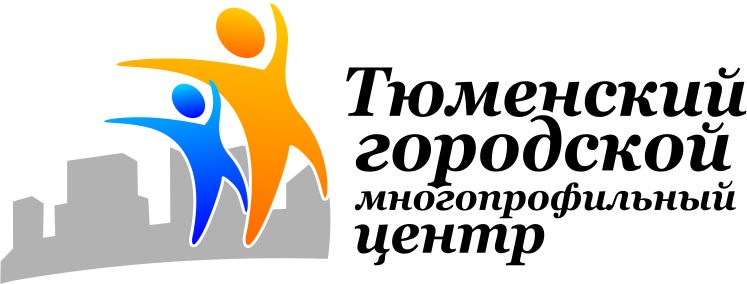 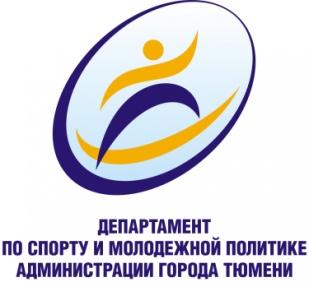 КАРТОЧКА УЧАСТНИКА ВФСК «ГТО»ФИО участника _________________________________________________ дата рождения_____________________УИН 	- 	- 		VI СТУПЕНЬ (25-29) ЖЕНЩИНЫVI СТУПЕНЬ (25-29) ЖЕНЩИНЫVI СТУПЕНЬ (25-29) ЖЕНЩИНЫVI СТУПЕНЬ (25-29) ЖЕНЩИНЫVI СТУПЕНЬ (25-29) ЖЕНЩИНЫVI СТУПЕНЬ (25-29) ЖЕНЩИНЫVI СТУПЕНЬ (25-29) ЖЕНЩИНЫВид испытания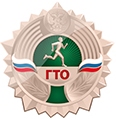 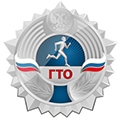 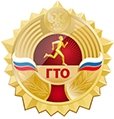 Мой результатПодпись судьиОбязательные испытания (тесты)Обязательные испытания (тесты)Обязательные испытания (тесты)Обязательные испытания (тесты)Обязательные испытания (тесты)Обязательные испытания (тесты)Обязательные испытания (тесты)1Бег на 30 м (с)6,46,15,41Бег на 60 м (с)11,210,79,91Бег на 100 м (с)18,818,217,02Бег на 2 км (мин, с)14.0013.1011.353Подтягивание из виса лежа на низкой перекладине 90 см (кол-во раз)911173или сгибание и разгибание рук в упоре лежа на полу (кол-во раз) 911164Наклон вперед из положения стоя с прямыми ногами на скамье (ниже уровня скамьи – см)+7+9+14Испытания (тесты) по выборуИспытания (тесты) по выборуИспытания (тесты) по выборуИспытания (тесты) по выборуИспытания (тесты) по выборуИспытания (тесты) по выборуИспытания (тесты) по выбору5Челночный бег 3х10 м(с)9,39,08,76Прыжок в длину с разбега (см)---6или прыжок в длину с места толчком двумя ногами (см)1651751907Поднимание туловища и положения лежа на спине (кол-во раз за 1 мин)2429378Метание спортивного снаряда весом  500 г (м)1315189Бег на лыжах на 3 км (мин, с)22.3020.4518.309Или кросс на 3 км (бег по пересеченной местности) (мин,с)22.0020.1518.0010Плавание на 50 м (мин, с)1.251.151.0011Стрельба из положения сидя с опорой локтей о стол и с упора для винтовки, дистанция 10 м (очки): из пневматической винтовки с открытым прицелом15202511Или из пневматической винтовки с диоптрическим прицелом, либо «электронного оружия»18253012Туристический поход с проверкой туристских навыков (протяженностью не менее, км)15 15 15 13Самозащита без оружия (очки)15-2021-2526-30Количество испытаний (тестов) в возрастной группеКоличество испытаний (тестов) в возрастной группе131313Количество испытаний (тестов), необходимых для получения знака отличия ВФСК «ГТО»Количество испытаний (тестов), необходимых для получения знака отличия ВФСК «ГТО»789